Munkavégzés helye: Gyál és környéke (Albertirsa, Gyál, Vecsés, Üllő)Álláslehetőségek: Targoncavezető, Kézi- és/vagy Gépi Komissiózó, Gépkezelő, Raktáros, Rakodó, Csomagoló, SzortírozóBővebb információért hívja az alábbi telefonszámok egyikét+36 30 119 1494 vagy +36 30 746 6771 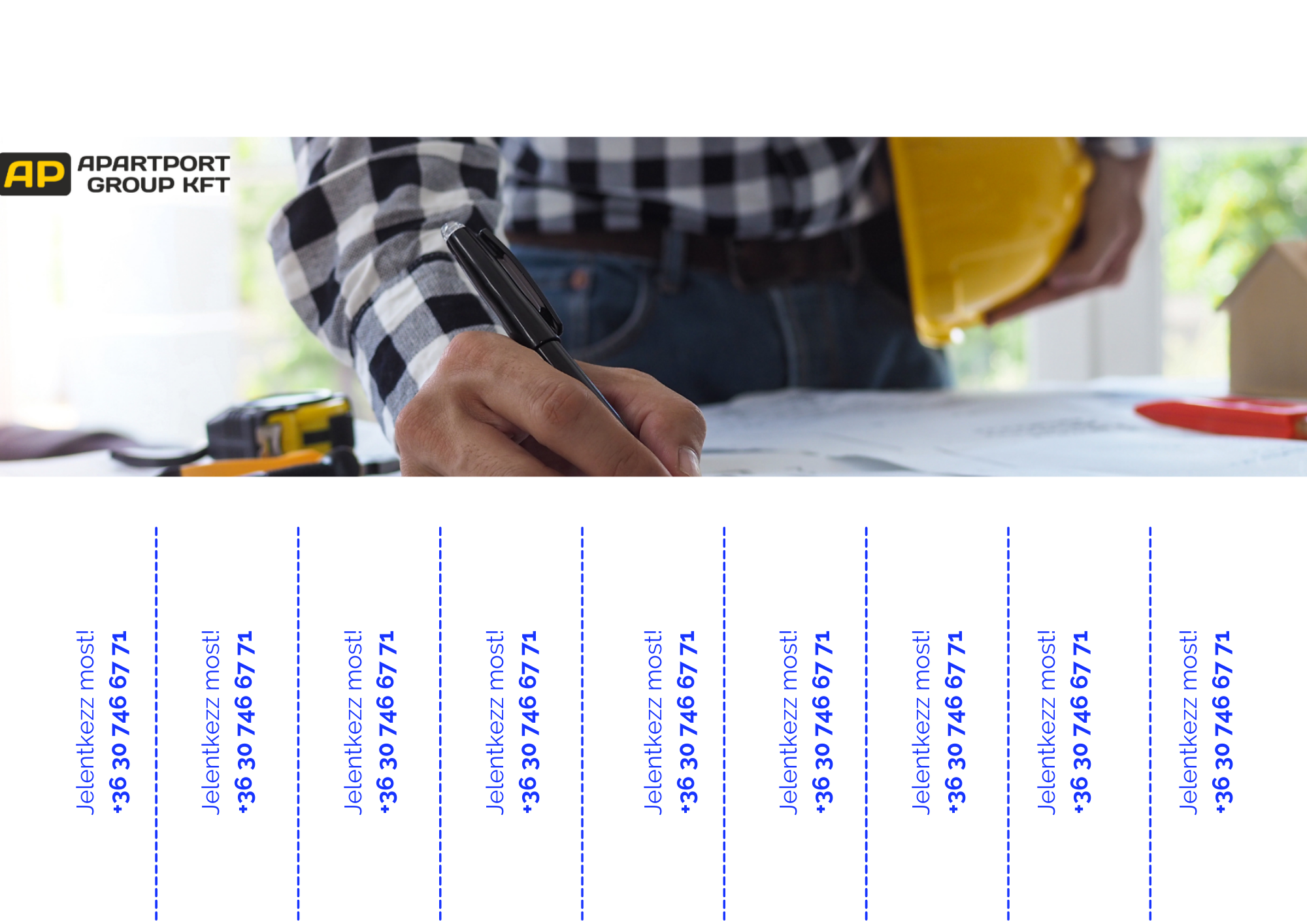 